Monday 20th JulyAfter we have registered we are going to be looking at our phonics sounds. We will practice all of phase 3 and 5 sounds using Flashcard speed trial. Then we will be looking at our tricky words using trick word trucks for phase 3. After phonics we will be going out and doing 15 minutes of exercise either playing a game like simon says outside or super movers. Following that we will be completing this sheet and then sharing it as a class. 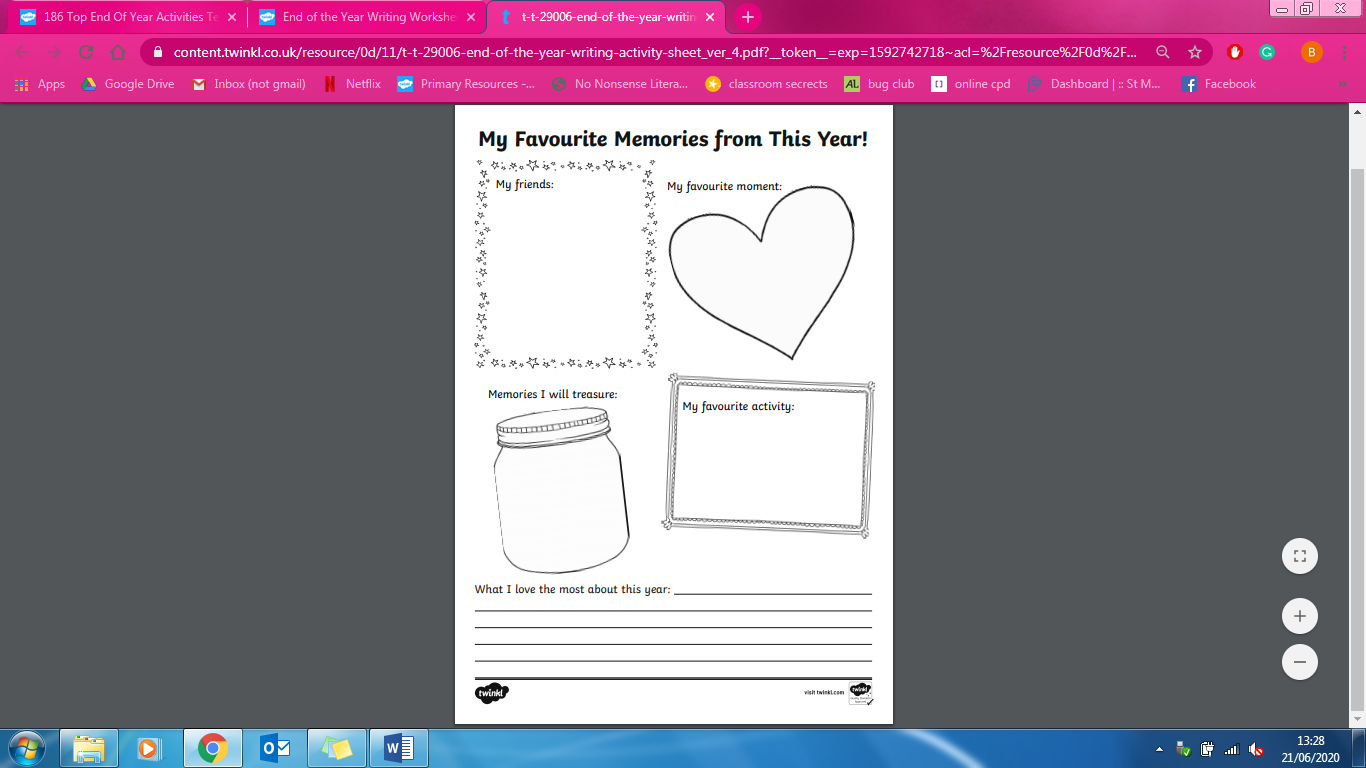 We will then have half an hour to eat a piece of fruit and have some fresh air outside. For maths today and tomorrow we are going to do an activity booklet which is attached separately. Then they will have PE. In PE today we will be practicing their skipping. We began to get good at it last week so we will be trying to beat our personal best. After this we will have our creative lesson which is art. Today we will be drawing and colouring in.Finally, we will end the day with a story. 